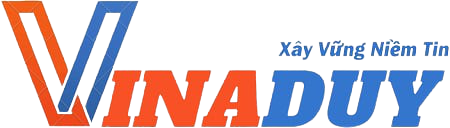 CÔNG TY CỔ PHẦN VINADUYĐiện thoại: 024 99999 868 – 1900 9999 46wWw. XaydungVinaduy.ComVPGD: 125 Hoàng Ngân, Trung Hòa, Cầu Giấy, Hà NộiTHÔNG BÁO LỊCH CÁN BỘ KỸ THUẬT ĐI GIÁM SÁT NGHIỆM THU CHÉOTHÔNG BÁO LỊCH CÁN BỘ KỸ THUẬT ĐI GIÁM SÁT NGHIỆM THU CHÉOVINADUY xin thông báo với quý Khách hàng thông tin kỹ thuật tại công trình và kỹ thuật nghiệm thu chéoVINADUY xin thông báo với quý Khách hàng thông tin kỹ thuật tại công trình và kỹ thuật nghiệm thu chéoVINADUY xin thông báo với quý Khách hàng thông tin kỹ thuật tại công trình và kỹ thuật nghiệm thu chéoVINADUY xin thông báo với quý Khách hàng thông tin kỹ thuật tại công trình và kỹ thuật nghiệm thu chéoVINADUY xin thông báo với quý Khách hàng thông tin kỹ thuật tại công trình và kỹ thuật nghiệm thu chéoCông trình:Công trình:HN011- Đào Xuân TiếnHN011- Đào Xuân TiếnĐịa chỉ:Địa chỉ:Phú Xuyên - Hà NộiPhú Xuyên - Hà NộiSĐT:SĐT:09478512160947851216ĐẠI DIỆN KỸ THUẬT TẠI CÔNG TRÌNHĐẠI DIỆN KỸ THUẬT TẠI CÔNG TRÌNHĐẠI DIỆN KỸ THUẬT TẠI CÔNG TRÌNHĐẠI DIỆN KỸ THUẬT TẠI CÔNG TRÌNHĐẠI DIỆN KỸ THUẬT TẠI CÔNG TRÌNHHọ tênNguyễn Văn ANguyễn Văn ANguyễn Văn ANguyễn Văn ASố điện thoại09…09…09…09…Chức năng:Trường trực tại công trìnhQuản lý giám sát kỹ thuật thi côngQuản lý thợ, ăn ở của thợ, sắp xếp công việc tại công trìnhThay mặt công ty để làm việc và trao đổi công việc với Khách hàngTrường trực tại công trìnhQuản lý giám sát kỹ thuật thi côngQuản lý thợ, ăn ở của thợ, sắp xếp công việc tại công trìnhThay mặt công ty để làm việc và trao đổi công việc với Khách hàngTrường trực tại công trìnhQuản lý giám sát kỹ thuật thi côngQuản lý thợ, ăn ở của thợ, sắp xếp công việc tại công trìnhThay mặt công ty để làm việc và trao đổi công việc với Khách hàngTrường trực tại công trìnhQuản lý giám sát kỹ thuật thi côngQuản lý thợ, ăn ở của thợ, sắp xếp công việc tại công trìnhThay mặt công ty để làm việc và trao đổi công việc với Khách hàngĐẠI DIỆN CÁN BỘ KỸ THUẬT ĐI NGHIỆM THU CHÉOĐẠI DIỆN CÁN BỘ KỸ THUẬT ĐI NGHIỆM THU CHÉOĐẠI DIỆN CÁN BỘ KỸ THUẬT ĐI NGHIỆM THU CHÉOĐẠI DIỆN CÁN BỘ KỸ THUẬT ĐI NGHIỆM THU CHÉOĐẠI DIỆN CÁN BỘ KỸ THUẬT ĐI NGHIỆM THU CHÉOHọ tênHọ tênNguyễn Văn BNguyễn Văn BNguyễn Văn BSố điện thoạiSố điện thoại09…09…09…Chức năng:Chức năng:Đại diện công ty thực hiện công tác đi giám sát nghiệm thu chéo tại công trình theo lịchĐại diện công ty thực hiện công tác đi giám sát nghiệm thu chéo tại công trình theo lịchĐại diện công ty thực hiện công tác đi giám sát nghiệm thu chéo tại công trình theo lịchGIAI ĐOẠNGIAI ĐOẠNLỊCH ĐI NGHIỆM THU CHÉOTHỜI GIANGHI CHÚPhần móngPhần móngĐộng thổ, giác móng1 NgàyPhần móngPhần móngNghiệm thu sắt, cốp pha, bê tông móng1 NgàyPhần móngPhần móngNghiệm thu đổ bê tông móng1 NgàyPhần thô tầng 1Phần thô tầng 1Nghiệm thu cột, tường xây tầng 11 NgàyPhần thô tầng 1Phần thô tầng 1Nghiệm thu sắt, cốp pha, bê tông dầm, sàn tầng 11 NgàyPhần thô tầng 1Phần thô tầng 1Nghiệm thu đổ bê tông tầng 11 NgàyPhần thô tầng 2Phần thô tầng 2Nghiệm thu cột, tường xây tầng 21 NgàyPhần thô tầng 2Phần thô tầng 2Nghiệm thu sắt, cốp pha, bê tông dầm, sàn tầng 21 NgàyPhần thô tầng 2Phần thô tầng 2Nghiệm thu đổ bê tông tầng 21 NgàyHoàn thiệnHoàn thiệnNghiệm thu trát ngoài1 NgàyHoàn thiệnHoàn thiệnNghiệm thu trát trong1 NgàyHoàn thiệnHoàn thiệnNghiệm thu trát cầu thang, trát mặt tiền1 NgàyHoàn thiệnHoàn thiệnNghiệm thu đường điện, đường nước ngầm âm tường1 NgàyHoàn thiệnHoàn thiệnNghiệm thu chống thấm nhà vệ sinh, chống thấm mái1 NgàyHoàn thiệnHoàn thiệnNghiệm thu ốp lát nhà vệ sinh1 NgàyHoàn thiệnHoàn thiệnNghiệm thu ốp lát nền nhà1 NgàyHoàn thiệnHoàn thiệnNghiệm thu đá cầu thang1 NgàyHoàn thiệnHoàn thiệnNghiệm thu lan can cầu thang, lan can mặt tiền1 NgàyHoàn thiệnHoàn thiệnNghiệm thu trần thạch cao1 NgàyHoàn thiệnHoàn thiệnNghiệm thu bả tường1 NgàyHoàn thiệnHoàn thiệnNghiệm thu sơn lót1 NgàyHoàn thiệnHoàn thiệnNghiệm thu sơn mầu1 NgàyHoàn thiệnHoàn thiệnNghiệm thu sơn chống thấm tường ngoài nhà1 NgàyHoàn thiệnHoàn thiệnNghiệm thu cửa chính, cửa sổ, cửa phòng1 NgàyHoàn thiệnHoàn thiệnNghiệm thu lắp thiết bị bóng đèn điện1 NgàyHoàn thiệnHoàn thiệnNghiệm thu lắp thiết bị nhà vệ sinh1 NgàyHoàn thiệnHoàn thiệnNghiệm thu kiểm tra sử dụng thử đường nước, điện toàn bộ nhà1 NgàyHoàn thiệnHoàn thiệnNghiệm thu tổng thể1 NgàyHoàn thiệnHoàn thiệnBàn giao công trình1 Ngày